NAME : …………………… 			Firstname : …………………………Date in English : ……………………………………………..	Class : …….Do I understand the question ?You are going to hear a series of 10 questions in English.Instructions:If you understand the question and are able to answer it, tick the box in the green column. If you understand the question, but are not able to answer it, tick the box in the yellow column.If you do not understand the question, tick the orange column.At the end of the series, list your score at the bottom of each column.If you did well in this round, BRAVO! You can move on to the next level ( A1 – A1+ - A2 – A2+ - B1 – B1+).How to progress? Listen carefully to the correction, review the construction of a question in English*, learn the vocabulary and its pronunciation. TEST 1                                                              Date : ……………………………………………..Isabelle RHALAB – Académie Poitiers – Janvier 2023TEST 2                                                              Date : ……………………………………………..TEST 3                                                              Date : ……………………………………………..Isabelle RHALAB – Académie Poitiers – Janvier 2023LISTE DE QUESTIONS POSSIBLES PAR NIVEAU en 3 PM1. How are you ?					6. Where are you from ?2. What ‘s your name ?				7. What words do you understand ?3. How old are you ?					8. Who is here ?4. Where do you live ?				9. What’s this in English ?5. What is Charles the third’s nationality ?		10. Whose mobile phone is this ?1. What don’t you understand?	                6. Do you get up at the same time every day?2. What time is it?				    7. What do you hate most in your life?3. Do you want to see my stamp collection?    8. Do you have to help a lot in the house?4. How much is this pencil case?                    9. Do your parents give you enough pocket money?5. What are you doing?    		              10. Are there our schoolbags in the classroom?LEVEL   A 2  –   4ème1. Who is the tallest in your family?		        6. How much is this light blue scarf overthere please?2. When you were younger, did you have to work in summer?               7. How long were you absent ?3. Who speaks English the most fluently in your class?                  8. What did you buy last week-end ?4. Have you seen your friends today ?                 9. Who was the president of the USA after B. Obama? 5. Will you have to phone your grand-parents tomorrow?       10. Have you ever been in a  competition?1. Have you decided about your future job ?2. What do you know about the Empire State Building in New-York ?3. Have you ever worked your English hard ? Why ?4. Must you be good at math to succeed in your life?5. What do you usually prefer doing on Sundays ?6. Can you give us a thing you do but you know you shouldn’t ?7. Who is the king of Great Britain ?8. What do you know about global warming ?9. How often do you speak English a week ?10. How far is your home from your school ?*( Pron. Interro) + Auxiliary + Subject + Verb + (Complement) ?QUESTIONS…….. LevelGREEN 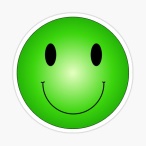 YELLOW 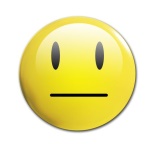 ORANGE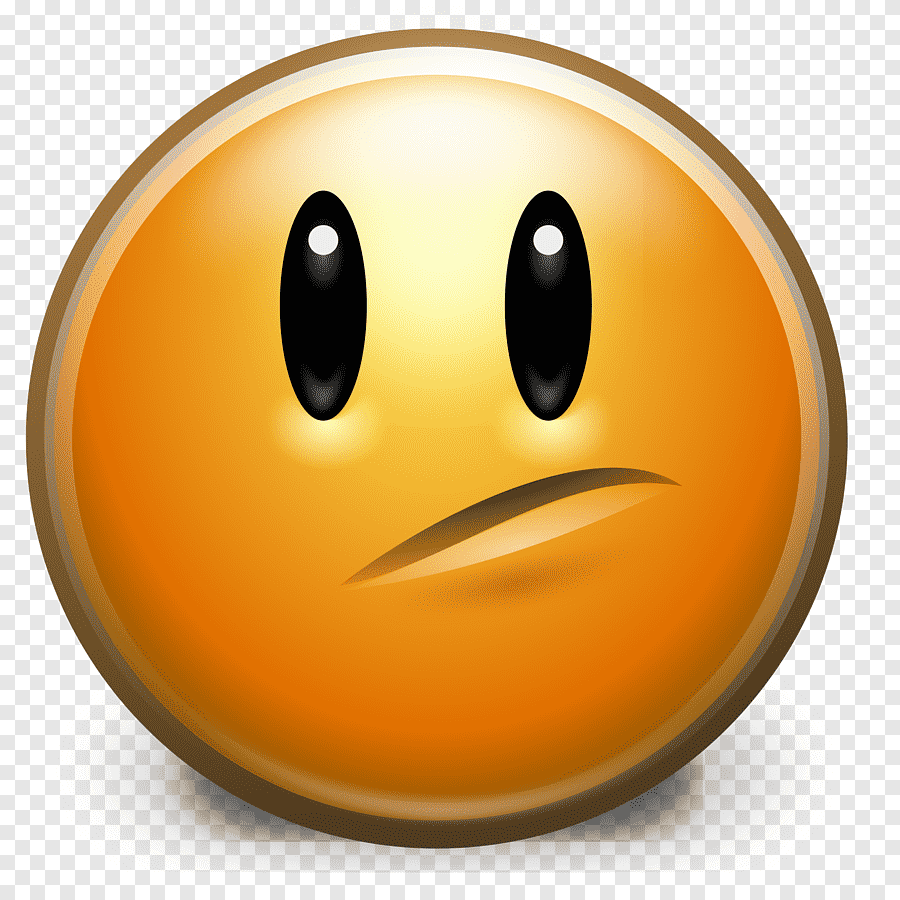 12345678910My score            /  10           /  10            /  10QUESTIONS…….. LevelGREEN YELLOW ORANGE12345678910My score            /  10           /  10            /  10QUESTIONS…….. LevelGREEN YELLOW ORANGE12345678910My score            /  10           /  10            /  10LEVEL   A 1 –   6ème LEVEL   A 1+ –   6ème /   5ème     LEVEL   A 2 - A2+ –   4ème / 3ème      